РАБОЧАЯ ПРОГРАММА УЧЕБНОЙ ДИСЦИПЛИНЫ ОП.04 Экономические и правовые основы производственной деятельности Профессия: 43.01.09 «Повар, кондитер» р.п. Николаевка, 2021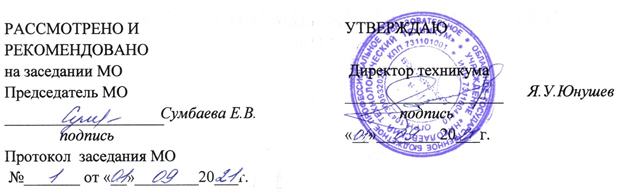 Разработчик: Чалдина  Эльмира Айсеевна ,преподаватель ОГБПОУ НикТТСОДЕРЖАНИЕ 	 	стр. ПАСПОРТ  ПРОГРАММЫ УЧЕБНОЙ ДИСЦИПЛИНЫ 	4 СТРУКТУРА И СОДЕРЖАНИЕ УЧЕБНОЙ ДИСЦИПЛИНЫ 	5 УСЛОВИЯ РЕАЛИЗАЦИИ  ПРОГРАММЫ УЧЕБНОЙ 	18 ДИСЦИПЛИНЫ КОНТРОЛЬ И ОЦЕНКА РЕЗУЛЬТАТОВ ОСВОЕНИЯ 	20 УЧЕБНОЙ ДИСЦИПЛИНЫ 1. 	ПАСПОРТ ПРОГРАММЫ УЧЕБНОЙ ДИССЦИПЛИНЫ  ОП.04  «Экономические и правовые основы производственной деятельности» 1.1. Область применяя программы 	Рабочая программа учебной дисциплины является частью основной образовательной программы в соответствии с ФГОС  среднего общего образования (утвержденного Приказом Министерства образования и науки Российской Федерации от17 мая 2012г. № 413,  с изменениями и дополнениями от 29 декабря 2014г. №1645, 31 декабря 2015 г.№ 1578, 29 июня 2017г. №613)и предназначена для получения среднего общего образования студентами, обучающихся на базе основного общего образования по профессии: 43.01.09 «Повар, кондитер» укрупненной группы профессий - 43.00.00 Сервис и туризм.Рабочая программа учебной дисциплины разработана в соответствии с естественно-научным профилем профессионального образования.1.2. Цель и планируемые результаты освоения дисциплины:   1.2.2. Личностный результаты реализация программы воспитания 2.1. Объем учебной дисциплины и виды учебной работы3. условия реализации программы дисциплины3.1. Требования к минимальному материально-техническому обеспечениюРеализация программы дисциплины предполагает наличие учебного кабинета социально-экономических дисциплин.Оборудование учебного кабинета социально-экономических дисциплин: автоматизированное рабочее место преподавателя;посадочные места обучающихся (по количеству обучающихся);дидактический материал.Технические средства обучения:компьютер с лицензионным программным обеспечениеммультимедиапроектор3.2. Информационное обеспечение реализации программы3.2.1.Основные печатные изданияНормативно-правовые акты:Трудовой кодекс Российской Федерации: федер. закон: (принят гос. думой 21
декабря 2001 г: по состоянию на 26 апреля 2016 г.)М.: Рид Групп, 2016-256 с.
(Законодательство России с комментариями к изменениям);Гражданский кодекс Российской Федерации: офиц. текст: (по сост. на 1 мая , 2016
г.) М.: Омега-Л, 2016 - 688 с. - (кодексы Российской Федерации);Налоговый кодекс Российской Федерации (федер закон: принят гос. думой 16
июля 1998 г.: по состоянию на 1 января 2016 г.) М.: ЭЛИТ, 2016 -880 с. (кодексы
Российской Федерации);Основная учебная литература:Экономические и правовые основы профессиональной деятельности: Учебное
пособие/ В. Д. Грибов - Москва: КНОРУС, 2019;Жабина С.Б., Бордюгова О.М., Колесова А. В. Основы экономики, менеджмента и
маркетинга в общественном питании: учебник для студентов СПО/С.Б. Жабина, О.М.
Бурдюгова, А. В. Колесова. 3-е изд. Стер.-М: Издательский центр «Академия», 2019 -
336 с.;Румынина В. В. Правовое обеспечение профессиональной деятельности: учебник
для студентов сред. проф. учеб. заведений/В.В. Румынина - 5-е изд., стер.-М.:
Издательский центр «Академия», 2020 г.;Соколова С. В. Основы экономики: учебное пособие для нач. проф.
образования/С. В. Соколова -4-еизд.стер.-М.: Издательский центр «Академия», 2013 г.;Яковлев А. И. Основы правоведение: учебник для учащихся нач. проф. учеб.
заведений/А. И. Яковлев- М: «Академия», 2019 г.Дополнительная учебная литератураБыстров С. А. Экономика и организация ресторанного бизнеса: учебное
пособие/С. А. Быстро. _м.: Форум, 2019 -464 с.;Ефимова О. П. Экономика общественного питания: учеб. пособие для вузов/О.П.
Ефимова; под.ред. Н. И. Кабушкина - 6-е изд. испр.-Мн: Новое знание, 2020 - 348 с.КОНТРОЛЬ И ОЦЕНКА РЕЗУЛЬТАТОВ ОСВОЕНИЯ УЧЕБНОЙ ДИСЦИПЛИНЫКод  ОК Умения Знания ОК 01 распознавать задачу и \или проблему в профессиональном и \или социальном контексте; анализировать задачу и/или проблему и выделять ее составные части; правильно выявлять и эффективно искать информацию, необходимую для решения задач или проблемы. актуальный профессиональный и социальный контекст, в котором приходится работать и жить; основные источники информации и ресурсы для решения задач и проблем  в профессиональном или социальном контексте; алгоритмы выполнения работ в профессиональной и смежных областях; методы работы в профессиональной и смежных сферах; структура плана для решения задач; порядок оценки результатов решения задач профессиональной деятельности ОК 02 определять задачи поиска информации; определять 	необходимые 	источники информации; планировать процесс поиска; структурировать 	полученную информацию; выделять наиболее значимое в перечне информации; оценивать 	практическую 	значимость результатов поиска; оформлять результаты поиска номенклатура информационных источников применяемых в профессиональной деятельности; приемы структурирования информации; формат оформления результатов поиска информации ОК 03 определить 	актуальность 	нормативно-правовой 	документации 	в профессиональной деятельности содержание 	актуальной 	нормативно-правовой документации; современная 	научная 	и 	профессиональная терминология; возможные 	траектории 	профессионального развития и самообразования ОК 09 применять средства информационных технологий для решения профессиональных задач; использовать современное программное обеспечение современные 	средства 	и 	устройства информатизации; порядок 	их 	применения 	и 	программное обеспечение в профессиональной деятельности Код  Наименование личностных результатов ЛР 4Проявляющий и демонстрирующий уважение к людям труда, осознающий ценность собственного труда. Стремящийся к формированию в сетевой среде личностно и профессионального конструктивного «цифрового следа»ЛР 17Способный формировать проектные идеи и обеспечивать их ресурсно-программной деятельностьюВид учебной работыОбъем часовМаксимальная учебная нагрузка (всего)Обязательная аудиторная учебная нагрузка (всего)  41в том числе:     практические занятия10     контрольные работыСамостоятельная работа обучающегося (всего)1 в том числе:- консультацииИтоговая аттестация в форме  дифференцированного  зачета 2Наименование разделов и темСодержание учебного материала и формы организации деятельности обучающихсяОбъем часовКоды компетенции и личностных результатов1234Раздел 1. Экономические и правовые основы производственной деятельностиРаздел 1. Экономические и правовые основы производственной деятельностиТема 1.1Принципы рыночной экономикиСодержание учебного материала Тема 1.1Принципы рыночной экономикиПонятие экономики и права. Цели, задачи и структура дисциплины, связь с другими дисциплинами. 1ОК 1-ОК5, ОК7 Тема 1.1Принципы рыночной экономикиОсновные направления социально-экономического развития России. Производство как процесс создания полезного продукта. 1ОК 1-ОК5, ОК7 Тема 1.1Принципы рыночной экономикиФакторы производства, их классификация. Производственные возможности общества и ограниченность ресурсов 1ОК 1-ОК5, ОК7 Тема 1.1Принципы рыночной экономикиОсновные понятия рыночной экономики. Рынок, понятие и виды, инфраструктура и  конъюнктура рынка, элементы рыночного механизма (спрос и предложение, рыночные цены, конкуренция).1ОК 1-ОК5, ОК7 Тема 1.1Принципы рыночной экономики Монополия, антимонопольное законодательство. Закон спроса и предложения. Факторы, влияющие на спрос и предложение1ОК 1-ОК5, ОК7 Тема 1.2. Предприятие (организация) как субъект хозяйствования.Содержание учебного материала Тема 1.2. Предприятие (организация) как субъект хозяйствования.1.  1.Сущность предпринимательства, его виды. Субъекты предпринимательской деятельности, и их правовое положение. 1ОК 1-ОК5, ОК7 ЛР4Тема 1.2. Предприятие (организация) как субъект хозяйствования.2. Значение малого бизнеса для экономики страны, меры господдержки малому бизнесу.3    3.  Виды предпринимательских рисков и способы их предотвращения и минимизации.       21ОК 1-ОК5, ОК7 ЛР4Тема 1.2. Предприятие (организация) как субъект хозяйствования. 4.  4.  Виды экономической деятельности (отрасли народного хозяйства).   1ОК 1-ОК5, ОК7 ЛР4Тема 1.2. Предприятие (организация) как субъект хозяйствования.5.   5.  Признаки отрасли общественного питания, ее  роль и значение в  экономике страны. 1ОК 1-ОК5, ОК7 ЛР4Тема 1.2. Предприятие (организация) как субъект хозяйствования.6.   6.  Понятие организации, краткая характеристика, классификация, цели и задачи деятельности.  1ОК 1-ОК5, ОК7 ЛР4Тема 1.2. Предприятие (организация) как субъект хозяйствования.7.   7.  Ресурсы предприятий. Пути ресурсосбережения в организации. 1ОК 1-ОК5, ОК7 ЛР4Тема 1.2. Предприятие (организация) как субъект хозяйствования.8.   8. Организационно-правовые формы предприятий, установленные ГК РФ, виды и особенности, достоинства и недостатки.   1ОК 1-ОК5, ОК7 ЛР4Тема 1.2. Предприятие (организация) как субъект хозяйствования.9.    9.   Правовое регулирование хозяйственных отношений.1ОК 1-ОК5, ОК7 ЛР4Тема 1.2. Предприятие (организация) как субъект хозяйствования.Практические занятия 1. Определение организационно-правовых форм и видов коммерческих и некоммерческих организаций, особенностей правового регулирования их деятельности. (Решение ситуационных задач)2ОК 1-ОК5, ОК7 ЛР4Раздел 2 Основы трудового права и формы оплаты трудаРаздел 2 Основы трудового права и формы оплаты трудаТема 2.1 Основы трудового права и формы оплаты труда законодательства, регулирующие трудовые отношенияСодержание учебного материалаТема 2.1 Основы трудового права и формы оплаты труда законодательства, регулирующие трудовые отношения1.Основные понятия трудового законодательства. 2.Правовое регулирование трудовых отношений. 3.Трудовой договор. Рабочее время и время отдыха. 4.Дисциплина труда и трудовой распорядок. 2112111ОК 1-ОК5, ОК7 Тема 2.1 Основы трудового права и формы оплаты труда законодательства, регулирующие трудовые отношения5.Материальная ответственность сторон трудового договора. 6.Договор о материальной ответственности. 7.Защита трудовых прав работников                                             2112111ОК 1-ОК5, ОК7 Тема 2.1 Основы трудового права и формы оплаты труда законодательства, регулирующие трудовые отношенияПрактические занятия 2. Порядок заключения, расторжения, изменения условий трудового договора2ОК 1-ОК5, ОК7 Тема 2.1 Основы трудового права и формы оплаты труда законодательства, регулирующие трудовые отношенияПрактические занятия 3. Понятие и порядок заключения договора о материальной ответственности2ОК 1-ОК5, ОК7 Тема 2.2. Механизм формирования и формы оплаты трудаСодержание учебного материала Тема 2.2. Механизм формирования и формы оплаты труда1.  Политика государства в области оплаты труда. 2.Механизм формирования  оплаты труда по трудовому законодательству.3.Формы и системы заработной платы Формирование фонда оплаты труда в организации, определение средней заработной платы. 111ОК 1-ОК5, ОК7ЛР17 Тема 2.2. Механизм формирования и формы оплаты труда4.Мотивация труда, виды и способы. Техническое нормирование труда.1ОК 1-ОК5, ОК7ЛР17 Тема 2.2. Механизм формирования и формы оплаты труда5.Гарантии и компенсации при оплате труда. Удержания из заработной платы, их виды. Права предприятий и организаций по защите интересов трудящихся1ОК 1-ОК5, ОК7ЛР17 Тема 2.2. Механизм формирования и формы оплаты трудаПрактические занятия 4. Расчет заработной платы при различных формах оплаты труда		2ОК 1-ОК5, ОК7ЛР17 Тема 2.2. Механизм формирования и формы оплаты трудаПрактические занятия 5. Удержания из заработной платы: порядок начисления различных удержаний.2ОК 1-ОК5, ОК7ЛР17 Дифференцированный зачетДифференцированный зачет2Консультации Консультации Всего:Всего:41 Результаты обученияКритерии оценкиФормы и методы оценки-принципы рыночной экономики;-организационно-правовые формы организаций;-основные ресурсы, задействованные в профессиональной деятельности;- способы ресурсосбережения в организации;-понятие, виды предпринимательства;-виды предпринимательских рисков, способы их предотвращения и минимизации;-нормативно - правовые документы, регулирующие хозяйственные отношения;-основные положения законодательства, регулирующего трудовые отношения;-формы и системы оплаты труда;-механизм формирования заработной платы;-виды гарантий, компенсаций и удержаний из заработной платыПолнота ответов, точность формулировок, не менее 70% правильных ответов.Не менее 75% правильных ответов.Актуальность темы, адекватность результатов поставленным целям, полнота ответов, точность формулировок, адекватность применения профессиональной терминологииТекущий контрольпри проведении:-письменного/устного опроса;-тестирования;-оценки результатов внеаудиторной (самостоятельной) работы (докладов, рефератов, теоретической части проектов, учебных исследований и т.д.)Промежуточная аттестацияв форме дифференцированного зачета -письменных/ устных ответов, -тестирования.-проводить анализ состояния рынка товаров и услуг в области профессиональной деятельности;-ориентироваться в общих вопросах основ экономики организации питания;-определять потребность в материальных, трудовых ресурсах;-применять нормы трудового права при взаимодействии с подчиненным персоналом;-применять экономические и правовые знания в конкретных производственных ситуациях;-защищать свои права  в рамках действующего законодательства РФ.Правильность, полнота выполнения заданий, точность формулировок, точность расчетов, соответствие требованиям-Адекватность, оптимальность выбора способов действий, методов, техник, последовательностей действий и т.д. -Точность оценки-Соответствие требованиям инструкций, регламентов -Рациональность действий  и т.д.Текущий контроль:- защита отчетов по практическим/ лабораторным занятиям;- оценка заданий для внеаудиторной (самостоятельной)  работы- экспертная оценка демонстрируемых умений, выполняемых действий в процессе практических/лабораторных занятийПромежуточная аттестация:- экспертная оценка выполнения практических заданий на зачете/экзамене 